ПОСТАНОВЛЕНИЕШУÖМОб утверждении административного  регламента предоставлениямуниципальной услуги «Предоставление информации о текущей успеваемости учащегося, ведению электронного дневника и электронного журнала успеваемости муниципальными общеобразовательными организациями, расположенными натерритории Удорского района»Руководствуясь Федеральным законом от 06.10.2003 г. №131-ФЗ «Об общих принципах организации местного самоуправления в Российской Федерации», Федеральным законом от 27.07.2010 г. № 210–ФЗ «Об организации предоставления государственных и муниципальных услуг», статьей 8 Устава  муниципального образования муниципального района «Удорский», во исполнение Протеста Прокуратуры Удорского района от 19.06.2020 № 07-03-2020ПОСТАНОВЛЯЮ:Утвердить административный регламент предоставления муниципальной услуги «Предоставление информации о текущей успеваемости учащегося, ведению электронного дневника и электронного журнала успеваемости муниципальными общеобразовательными организациями, расположенными на территории Удорского района» согласно приложению к данному постановлению. Считать утратившим силу постановление администрации муниципального района «Удорский» от 19.12.2017 № 936 «Об утверждении административного регламента предоставления муниципальной услуги «Предоставление информации о текущей успеваемости учащегося, ведению  электронного дневника и электронного журнала успеваемости муниципальными общеобразовательными организациями, расположенными на территории Удорского района».Настоящее постановление  вступает в силу с момента обнародования. Контроль за исполнением   настоящего постановления оставляю за собой.ВРИО Главы района – руководительАдминистрации муниципального района «Удорский»                И.А.Коковкин Исп. Виценко М.Д.  Тел. 8(8235)33-785 (доб. 2)                                                                                  Утвержден постановлением                                                                      администрации МР «Удорский»                                                                      от 23.10.2020 г. № 998                                                                             (приложение)Административный регламентпредоставления муниципальной услуги «Предоставление информации о текущей успеваемости учащегося, ведению электронного дневника и электронного журнала успеваемости муниципальными общеобразовательными организациями, расположенными на территории Удорского района»Общие положенияПредмет регулирования административного регламента1.1. Административный регламент предоставления муниципальной услуги «Предоставление информации о текущей успеваемости учащегося, ведению электронного дневника и электронного журнала успеваемости» (далее - административный регламент), определяет порядок, сроки и последовательность действий (административных процедур) подведомственных Управлению образования Администрации муниципального района «Удорский» (далее – Управление образования), муниципальных образовательных организаций (далее – ОО), формы контроля за исполнением, ответственность должностных лиц органов, предоставляющих муниципальные услуги, за несоблюдение ими требований регламентов при выполнении административных процедур (действий), порядок обжалования действий (бездействия) должностного лица, а также принимаемого им решения при предоставлении информации о текущей успеваемости обучающегося, ведении электронного дневника и электронного журнала успеваемости (далее – муниципальная услуга).Настоящий административный регламент разработан в целях упорядочения административных процедур и административных действий, повышения качества предоставления и доступности муниципальной услуги, устранения избыточных действий и избыточных административных процедур, сокращения количества документов, представляемых заявителями для получения муниципальной услуги, применения новых оптимизированных форм документов, снижения количества взаимодействий заявителей с должностными лицами, сокращения срока предоставления муниципальной услуги, а также сроков исполнения отдельных административных процедур и административных действий в рамках предоставления муниципальной услуги, если это не противоречит законодательству Российской Федерации, Республики Коми, муниципального образования.Круг заявителей1.2. Заявителями являются физические лица – родители (законные представители) несовершеннолетних граждан обучающихся образовательной   организации.1.3. От имени заявителя, в целях получения услуги может выступать лицо, имеющее такое право в соответствии с законодательством Российской Федерации, либо в силу наделения его заявителем в порядке, установленном законодательством Российской Федерации, соответствующими полномочиями.Требования к порядку информированияо правилах предоставления муниципальной услуги1.4. Порядок получения информации лицами, заинтересованными в предоставлении муниципальной услуги, по вопросам предоставления муниципальной услуги и услуг, которые являются необходимыми и обязательными для предоставления муниципальной услуги, сведений о ходе предоставления указанных услуг, в том числе с использованием Портала государственных и муниципальных услуг (функций) Республики Коми и Единого портала государственных и муниципальных услуг (функций), официального сайта органа исполнительной власти, предоставляющего муниципальную услугу.1.4.1. Информацию по вопросам предоставления муниципальной услуги, в том числе сведения о ходе предоставления муниципальной услуги, лица, заинтересованные в предоставлении услуги, могут получить непосредственно:- в Органе, Организации по месту своего проживания (регистрации);- по справочным телефонам;- в сети Интернет (на официальном сайте администрации муниципального района «Удорский», Органа);- посредством государственной информационной системы Республики Коми "Портал государственных и муниципальных услуг (функций) Республики Коми" - pgu.rkomi.ru, федеральной государственной информационной системы "Единый портал государственных и муниципальных услуг (функций)" - gosuslugi.ru (далее - Портал государственных и муниципальных услуг (функций) Республики Коми, Единый портал государственных и муниципальных услуг (функций);- направив письменное обращение через организацию почтовой связи либо по электронной почте.Лица, заинтересованные в предоставлении услуги, вправе получить по телефону информацию по вопросам предоставления муниципальной услуги в вежливой форме, быстро, четко и по существу поставленного вопроса. При консультировании по телефону должностное лицо Органа, организации называет свою фамилию, имя, отчество, должность, а также наименование структурного подразделения, в которое обратилось лицо, заинтересованное в предоставлении муниципальной услуги. Информирование по вопросам предоставления муниципальной услуги по телефону не должно превышать 15 минут.При обращении лиц, заинтересованных в предоставлении услуги, посредством электронной почты ответы направляются в форме электронного документа по адресу электронной почты, указанному в обращении, или в письменной форме по почтовому адресу, указанному в обращении (если ответ в соответствии с обращением должен быть направлен в письменной форме через организацию почтовой связи).1.4.2. Информация по вопросам предоставления услуг, которые являются необходимыми и обязательными для предоставления муниципальной услуги, не предоставляется, в связи с отсутствием услуг, необходимых и обязательных для предоставления муниципальной услуги.1.5. Порядок, форма, место размещения и способы получения справочной информации, в том числе на стендах в местах предоставления муниципальной услуги и услуг, которые являются необходимыми и обязательными для предоставления муниципальной услуги.Информация о порядке предоставления муниципальной услуги, а также график приема граждан для консультаций по вопросам предоставления муниципальной услуги размещены на информационном стенде Органа, в информационных материалах (брошюрах, буклетах), на Портале государственных и муниципальных услуг (функций) Республики Коми, Едином портале государственных и муниципальных услуг (функций), на официальном сайте Органа.На официальном сайте Органа, на Едином портале государственных и муниципальных услуг (функций), Портале государственных и муниципальных услуг (функций) Республики Коми, в федеральной государственной информационной системе "Федеральный реестр государственных и муниципальных услуг (функций)" размещена следующая информация:- тексты законодательных и иных нормативных правовых актов, содержащих нормы, регламентирующие предоставление муниципальной услуги;- настоящий Административный регламент;- справочная информация:- место нахождения, график работы, наименование Органа, его структурных подразделений и территориальных органов, организаций, участвующих в предоставлении муниципальной услуги;- справочные телефоны структурных подразделений Органа, организаций, участвующих в предоставлении муниципальной услуги, в том числе номер телефона-автоинформатора;- адрес официального сайта Органа, участвующего в предоставлении муниципальной услуги, в информационно-телекоммуникационной сети "Интернет", содержащих информацию о предоставлении муниципальной услуги и услуг, которые являются необходимыми и обязательными для предоставления муниципальной услуги, адрес электронной почты;- адреса Единого портала государственных и муниципальных услуг (функций), Портала государственных и муниципальных услуг (функций) Республики Коми.На Едином портале государственных и муниципальных услуг (функций) и (или) на Портале государственных и муниципальных услуг (функций) Республики Коми также размещается следующая информация:а) исчерпывающий перечень документов, необходимых для предоставления муниципальной услуги, требования к оформлению указанных документов, а также перечень документов, которые заявитель вправе представить по собственной инициативе;б) круг заявителей;в) срок предоставления муниципальной услуги;г) результаты предоставления муниципальной услуги, порядок представления документа, являющегося результатом предоставления муниципальной услуги;д) размер государственной пошлины, взимаемой за предоставление муниципальной услуги;е) исчерпывающий перечень оснований для приостановления или отказа в предоставлении муниципальной услуги;ж) о праве заявителя на досудебное (внесудебное) обжалование действий (бездействия) и решений, принятых (осуществляемых) в ходе предоставления муниципальной услуги;з) формы заявлений (уведомлений, сообщений), используемые при предоставлении муниципальной услуги.Информация на Едином портале государственных и муниципальных услуг (функций) и (или) на Портале государственных и муниципальных услуг (функций) Республики Коми о порядке и сроках предоставления услуги на основании сведений, содержащихся в федеральной государственной информационной системе "Федеральный реестр государственных и муниципальных услуг (функций)", предоставляется заявителю бесплатно.Доступ к информации о сроках и порядке предоставления услуги осуществляется без выполнения заявителем каких-либо требований, в том числе без использования программного обеспечения, установка которого на технические средства заявителя требует заключения лицензионного или иного соглашения с правообладателем программного обеспечения, предусматривающего взимание платы, регистрацию или авторизацию заявителя или предоставление им персональных данных.Стандарт предоставления муниципальной услугиНаименование муниципальной услуги2.1. Наименование муниципальной услуги: «Предоставление информации о текущей успеваемости учащегося, ведение электронного дневника и электронного журнала успеваемости».Наименование органа, предоставляющего муниципальную услугу2.2. Предоставление муниципальной услуги осуществляет Управление образования администрации муниципального района «Удорский» через подведомственные общеобразовательные  организации. Организации, участвующие в предоставлении муниципальной услуги, обращение в которые необходимо для предоставления муниципальной услуги:Общеобразовательная организация – в части приема и регистрации заявления и прилагаемых к нему документов,  принятия решения, выдачи результата предоставления услуги.Описание результата предоставления муниципальной услуги2.3. Результатом предоставления муниципальной услуги является:1) решение о предоставлении услуги, предоставление заявителю информации о текущей успеваемости учащегося;2) решение об отказе в предоставлении услуги, уведомление заявителя об отказе в предоставлении услуги.Срок предоставления муниципальной услуги2.4. Срок предоставления муниципальной услуги, при письменном  обращении заявителя, составляет не более 12 рабочих дней, исчисляемых со дня регистрации заявления с документами, необходимыми для предоставления муниципальной услуги.Посредством ГИС ЭО при условии прохождения заявителем идентификации, аутентификации и авторизации в федеральной информационной системе «Единая система идентификации и аутентификации в инфраструктуре, обеспечивающей информационно- техническое взаимодействие информационных систем, используемых для предоставления государственных и муниципальных услуг в электронной форме (далее – ЕСИА), учетная запись портала Госуслуг) – в момент обращения за предоставлением услуги. Срок приостановления предоставления услуги законодательством Российской Федерации не предусмотрен.Нормативные правовые акты, регулирующиепредоставление муниципальной услуги2.5. Перечень нормативных правовых актов, регулирующих предоставление муниципальной услуги, размещен на официальном сайте Органа, на Едином портале государственных и муниципальных услуг (функций), на Портале государственных и муниципальных услуг (функций) Республики Коми, в государственной информационной системе Республики Коми "Реестр государственных и муниципальных услуг (функций) Республики Коми".Исчерпывающий перечень документов, необходимых в соответствии с нормативными правовыми актами дляпредоставления муниципальной услуги, подлежащих преставлению заявителем, способы их получения заявителем,в том числе в электронной форме, порядок их представления2.6. Перечень документов, необходимых для получения муниципальной услуги посредством способов, указанных в пункте 2.6.1. настоящего административного регламента:- заявление о предоставлении муниципальной услуги  по форме (приложение № 1 к настоящему Административному регламенту).- документ, удостоверяющий личность заявителя (в случае, если от имени заявителя действует лицо, являющееся его представителем в соответствии с законодательством Российской Федерации, то дополнительно представляются документ, удостоверяющий личность представителя, и документ, подтверждающий соответствующие полномочия).- родители (законные представители) ребенка являющиеся иностранным гражданином или лицом без гражданства, также представляет документ, подтверждающий право заявителя на пребывание в Российской Федерации.2.6.1. Документы, необходимые для предоставления муниципальной услуги, предоставляются заявителем следующими способами:- лично (в образовательную организацию);- посредством  почтового  отправления.2.6.2. Для получения муниципальной услуги посредством ГИС ЭО предоставление документов не требуется. Посредством ГИС ЭО  услуга предоставляется  в электронной форме с использованием государственных информационных систем при условии наличия у заявителя учетной записи портала Госуслуг с типом  «подтвержденная учетная запись».Для создания учетной записи портала Госуслуг заявителям необходимо самостоятельно пройти процедуру регистрации в ЕСИА.Обучающиеся получают идентификационную и аутентификационную  информацию (уникальный логин и пароль) для доступа в личный кабинет ГИС ЭО при зачислении в образовательную организацию после оформления согласия на обработку персональных данных, но не позднее 10 дней с начала занятий.Исчерпывающий перечень документов (информации), необходимых в соответствии с законодательными или иными нормативными правовыми актами для предоставления муниципальной услуги, которые заявитель вправе представить по собственной инициативе, так как они подлежат получению в рамках межведомственного информационного взаимодействия2.7. Документы, необходимые в соответствии с нормативными правовыми актами для предоставления муниципальной услуги, которые подлежат получению в рамках межведомственного информационного взаимодействия, отсутствуют.Указание на запрет требовать от заявителя2.8. При предоставлении муниципальной услуги запрещается требовать от заявителя:- представления документов и информации или осуществления действий, представление или осуществление которых не предусмотрено нормативными правовыми актами, регулирующими отношения, возникающие в связи с предоставлением государственной услуги;- представления документов и информации, которые в соответствии с нормативными правовыми актами Российской Федерации, нормативными правовыми актами субъектов Российской Федерации и муниципальными правовыми актами находятся в распоряжении государственных органов, предоставляющих государственную услугу, иных государственных органов, органов местного самоуправления и (или) подведомственных государственным органам и органам местного самоуправления организаций, участвующих в предоставлении государственных или муниципальных услуг, за исключением документов, указанных в части 6 статьи 7 Федерального закона;- представления документов и информации, отсутствие и (или) недостоверность которых не указывались при первоначальном отказе в приеме документов, необходимых для предоставления государственной услуги, либо в предоставлении государственной услуги, за исключением случаев, предусмотренных пунктом  4 части 1 статьи 7 Федерального закона. Исчерпывающий перечень оснований для отказа в приеме документов, необходимых для предоставления муниципальной услуги2.9. В соответствии с законодательством Российской Федерации оснований для отказа в приеме документов, необходимых для  предоставления муниципальной услуги, не предусмотрено.Исчерпывающий перечень оснований для приостановленияили отказа в предоставлении муниципальной услуги2.10. Оснований для приостановления предоставления муниципальной услуги не предусмотрено.2.11. В предоставлении муниципальной услуги может быть отказано в случаях:- наличия в представленных документах недостоверной информации;- заявитель не является одним из  родителей  (законных представителей) обучающегося;- заявление содержит вопросы, не относящиеся к информации о текущей успеваемости;- представление неполного комплекта документов, указанного в пункте 2.6. настоящего Административного регламента;- отсутствие у заявителя учетной записи портала Госуслуг с типом «подтвержденная учетная запись» в случае получения услуги в электронной форме с использованием ГИС ЭО.2.12. В случае отказа в предоставлении услуги решение об отказе выдается (направляется) заявителю, следующими способами:- лично на руки заявителю под расписку при предъявлении документа, удостоверяющего личность;- посредством почтового отправления;- уведомлением заявителя через ГИС ЭО.2.13. После устранения оснований для отказа в предоставлении муниципальной услуги в случаях, предусмотренных пунктом 2.11. настоящего административного регламента, заявитель вправе обратиться повторно за получением муниципальной услуги.Перечень услуг, которые являются необходимыми иобязательными для предоставления муниципальной услуги,в том числе сведения о документе (документах), выдаваемом(выдаваемых) организациями, участвующими впредоставлении муниципальной услуги2.14. Услуги, которые являются необходимыми и обязательными для предоставления муниципальной услуги, законодательством Российской Федерации и Республики Коми не предусмотрены.Порядок, размер и основания взимания государственной пошлины или иной платы, взимаемой за предоставление муниципальной услуги2.15. Муниципальная услуга предоставляется бесплатно.Порядок, размер и основания взимания платы за предоставление  услуг, необходимых и обязательных для предоставления  муниципальной услуги, включая информацию о методиках расчета такой платы2.16. Плата за предоставление услуг, необходимых и обязательных для предоставления муниципальной услуги, не взимается в связи с отсутствием таких услуг в рамках предоставления муниципальной услуги.Максимальный срок ожидания в очереди при подаче запросао предоставлении муниципальной услуги и при получениирезультата предоставления муниципальной услуги2.17. Максимальный срок ожидания в очереди при подаче заявления о предоставлении муниципальной услуги и при получении результата составляет не более 15 минут.Срок и порядок регистрации запроса заявителя о предоставлении муниципальной услуги, в том числе в электронной форме2.18. Заявление и прилагаемые к нему документы регистрируются в ОО в день их поступления.Требования к помещениям, в которых предоставляютсямуниципальные услуги, к местам ожидания и приема заявителей,размещению и оформлению визуальной, текстовой и мультимедийной информации о порядке предоставления муниципальной услуги2.19. Здание (помещение) организации оборудуется информационной табличкой (вывеской) с указанием полного наименования.Помещения, в которых предоставляются муниципальные услуги, должны соответствовать установленным законодательством Российской Федерации требованиям обеспечения комфортными условиями заявителей и должностных лиц, работников, в том числе обеспечения возможности реализации прав инвалидов и лиц с ограниченными возможностями на получение по их заявлению муниципальной услуги.В соответствии с законодательством Российской Федерации о социальной защите инвалидов им, в частности, обеспечиваются:условия беспрепятственного доступа к объекту (зданию, помещению), в котором предоставляется муниципальная услуга, а также для беспрепятственного пользования транспортом, средствами связи и информации;возможность самостоятельного передвижения по территории, на которой расположены объекты (здания, помещения), в которых предоставляются услуги, а также входа в такие объекты и выхода из них, посадки в транспортное средство и высадки из него, в том числе с использованием кресла-коляски;сопровождение инвалидов, имеющих стойкие расстройства функции зрения и самостоятельного передвижения, и оказание им помощи на объектах социальной, инженерной и транспортной инфраструктур;надлежащее размещение оборудования и носителей информации, необходимых для обеспечения беспрепятственного доступа инвалидов к объектам (зданиям, помещениям), в которых предоставляются услуги, и к услугам с учетом ограничений их жизнедеятельности;дублирование необходимой для инвалидов звуковой и зрительной информации, а также надписей, знаков и иной текстовой и графической информации знаками, выполненными рельефно-точечным шрифтом Брайля;допуск сурдопереводчика и тифлосурдопереводчика;допуск собаки-проводника на объекты (здания, помещения), в которых предоставляются услуги, при наличии документа, подтверждающего ее специальное обучение и выдаваемого по форме и в порядке, которые определяются федеральным органом исполнительной власти, осуществляющим функции по выработке и реализации государственной политики и нормативно-правовому регулированию в сфере социальной защиты населения;оказание инвалидам помощи в преодолении барьеров, мешающих получению ими услуг наравне с другими лицами.Центральный вход в здание должен быть оборудован пандусом, удобным для въезда в здание колясок с детьми и инвалидных кресел-колясок, а также вывеской, содержащей наименование, место расположения, режим работы, номер телефона для справок.Прием заявителей осуществляется непосредственно в помещениях, предназначенных для предоставления муниципальной услуги, которые должны быть оборудованы сидячими местами и обеспечены канцелярскими принадлежностями.Места ожидания должны быть оборудованы сидячими местами для посетителей. Количество мест ожидания определяется исходя из фактической нагрузки и возможностей для их размещения в здании, но не менее 3-х мест. В местах предоставления муниципальной услуги предусматривается оборудование доступных мест общественного пользования (туалетов) и хранения верхней одежды посетителей.Места для заполнения запросов о предоставлении муниципальной услуги оснащаются столами, стульями, канцелярскими принадлежностями, располагаются в непосредственной близости от информационного стенда с образцами их заполнения и перечнем документов, необходимых для предоставления муниципальной услуги.Информационные стенды должны содержать:- сведения о местонахождении, контактных телефонах, графике (режиме) работы органа (организации), осуществляющей предоставление муниципальной услуги;- контактную информацию (телефон, адрес электронной почты, номер кабинета) работников, ответственных за прием документов;- контактную информацию (телефон, адрес электронной почты) работников, ответственных за информирование;- информацию по вопросам предоставления муниципальной услуги (по перечню документов, необходимых для предоставления муниципальной услуги, по времени приема и выдачи документов, по порядку обжалования действий (бездействия) и решений, осуществляемых и принимаемых в ходе предоставления муниципальной услуги).Рабочие места уполномоченных должностных лиц, ответственных за предоставление муниципальной услуги, оборудуются компьютерами и оргтехникой, позволяющей организовать исполнение муниципальной услуги в полном объеме.Требования к помещениям организации определены Правилами организации деятельности многофункциональных центров предоставления государственных и муниципальных услуг, утвержденными постановлением Правительства Российской Федерации от 22.12.2012 N 1376.Показатели доступности и качества муниципальных услуг2.20. Показатели доступности и качества муниципальной услуги представлены в следующей таблице:Иные требования, в том числе учитывающие особенности предоставления муниципальной услуги в многофункциональных центрах предоставления государственных и муниципальных услуг и особенности предоставления муниципальной услуги в электронной форме2.21. Услуга в многофункциональных центрах  предоставления государственных и муниципальных услуг (далее – МФЦ)  не предоставляется.         2.22. Получение услуги в электронной форме посредством ГИС ЭО заявителем осуществляется без участия ОО после прохождения заявителем идентификации, аутентификации и авторизации в ГИС ЭО с использованием учетной записи портала Госуслуг с типом «подтвержденная учетная запись». Получение услуги посредством ГИС ЭО предусматривает:ознакомление заявителя с локальными актами ОО, определяющими порядок ведения электронного дневника и электронного журнала;самостоятельное получение заявителем учетной записи портала Госуслуг с типом «подтвержденная учетная запись» для доступа в ГИС ЭО;При обращении в электронной форме за получением муниципальной услуги заявление и прилагаемые документы подписываются тем видом электронной подписи, допустимость использования которых установлена федеральными законами, регламентирующими порядок предоставления государственной услуги.В случаях если указанными федеральными законами используемый вид электронной подписи не установлен, вид электронной подписи определяется в соответствии с критериями определения видов электронной подписи, использование которых допускается при обращении за получением государственных и муниципальных услуг, согласно постановлению Правительства Российской Федерации от 25 июня 2012 г. N 634.В случае если при обращении в электронной форме за получением муниципальной услуги идентификация и аутентификация заявителя - физического лица осуществляются с использованием единой системы идентификации и аутентификации, то заявитель имеет право использовать простую электронную подпись при обращении в электронной форме за получением государственной услуги при условии, что при выдаче ключа простой электронной подписи личность физического лица установлена при личном приеме.2.23. Основанием для начала предоставления услуги посредством ГИС ЭО является идентификация, аутентификация и авторизация заявителя в ГИС ЭО с использованием учетной записи портала Госуслуг.2.24. Предоставление услуги посредством ГИС ЭО включает в себя:организацию доступа к ГИС ЭО заявителям через общедоступный web-адрес https://giseo.rkomi.ru/ с возможностью использования заявителями для идентификации, аутентификации и авторизации в ГИС ЭО учетной записи портала Госуслуг;предоставление заявителям возможности доступа к ГИС ЭО с любого компьютера, подключенного к информационно-телекоммуникационной сети «Интернет», без установки на клиентском компьютере дополнительного программного обеспечения кроме операционной системы и интернет-браузера;обеспечение защиты информации от несанкционированного доступа и копирования, передачу данных через информационно-телекоммуникационную сеть «Интернет» с использованием защищенных протоколов передачи данных;обеспечение авторизированного доступа получателями услуги к информации, ограниченной сведениями, которые являются персональными данными только того учащегося, чьим родителем или законным представителем является получатель услуги;ведение ОО в ГИС ЭО электронного дневника и электронного журнала успеваемости; предоставление получателю услуги в электронной форме информации и сведений, содержащихся в ГИС ЭО:информации о текущей успеваемости учащегося; сведений о расписании занятий на текущий учебный период, перечне изучаемых тем и содержании выдаваемых учащемуся домашних заданий на уроках текущего учебного периода;информации о результатах текущего контроля успеваемости, промежуточной и итоговой аттестации учащегося, включая сведения об успеваемости;сведений о посещаемости уроков учащимся за текущий учебный период. Состав, последовательность и сроки выполненияадминистративных процедур, требования к порядку их выполнения, в том числе особенности выполнения административных процедур в электронной форме3.1. Предоставление муниципальной услуги включает в себя следующие административные процедуры:1) прием и регистрация заявления;2) принятие  ОО решения о предоставлении информации или решения об отказе в предоставлении информации;3) выдача заявителю результата предоставления услуги.Прием и регистрация заявления о предоставлении муниципальной услуги3.2. Основанием для начала исполнения административной процедуры является обращение заявителя в ОО о предоставлении муниципальной услуги.Обращение заявителя в ОО может осуществляться в очной и заочной форме путем подачи заявления и иных документов.Очная форма подачи документов – подача заявления и иных документов при личном приеме в порядке общей очереди в приемные часы или по предварительной записи. При очной форме подачи документов заявитель подает заявление и документы, указанные в пункте 2.6 настоящего Административного регламента, в бумажном виде, то есть документы установленной формы, сформированные на бумажном носителе.Заочная форма подачи документов – направление заявления о предоставлении муниципальной услуги и иных документов по почте. Направление заявления в бумажном виде осуществляется по почте, в виде копий документов на бумажном носителе (могут быть направлены заказным письмом с уведомлением о вручении).При направлении заявления и документов, указанных в пункте 2.6. настоящего Административного регламента, через организацию почтовой связи удостоверение копий документов осуществляется в порядке, установленном федеральным законодательством.При направлении документов по почте днем регистрации заявления является день получения письма в ОО.При очной форме подачи документов, заявление о предоставлении муниципальной услуги может быть оформлено заявителем в ходе приема в ОО, либо оформлено заранее. По просьбе обратившегося лица, заявление может быть оформлено специалистом  ОО, ответственным за прием документов, с использованием программных средств. В этом случае заявитель собственноручно вписывает в заявление свою фамилию, имя и отчество, ставит дату и подпись. Специалист ОО, ответственный за прием документов, осуществляет следующие действия в ходе приема заявителя:устанавливает предмет обращения, проверяет документ, удостоверяющий личность;проверяет полномочия заявителя на получение услуги;проверяет наличие всех документов, необходимых для предоставления муниципальной услуги, которые заявитель обязан предоставить самостоятельно в соответствии с пунктом 2.6 настоящего административного регламента;проверяет соответствие представленных документов требованиям, удостоверяясь, что:документы в установленных законодательством случаях нотариально удостоверены, скреплены печатями, имеют надлежащие подписи сторон или определенных законодательством должностных лиц;тексты документов написаны разборчиво, наименования юридических лиц - без сокращения, с указанием их мест нахождения;фамилии, имена и отчества физических лиц, контактные телефоны, адреса их мест жительства написаны полностью;в документах нет подчисток, приписок, зачеркнутых слов и иных неоговоренных исправлений;документы не исполнены карандашом;документы не имеют серьезных повреждений, наличие которых не позволяет однозначно истолковать их содержание;принимает решение о приеме у заявителя представленных документов;выдает заявителю уведомление с описью представленных документов и указанием даты их принятия, подтверждающее принятие документов, регистрирует принятое заявление и документы;при необходимости изготавливает копии представленных заявителем документов, выполняет на них надпись об их соответствии подлинным экземплярам, заверяет своей подписью с указанием фамилии и инициалов.При отсутствии у заявителя заполненного заявления или неправильном его заполнении специалист ОО, ответственный за прием документов, помогает заявителю заполнить заявление.Если заявитель обратился заочно, специалист ОО, ответственный за прием документов:регистрирует заявление и документы под индивидуальным порядковым номером в день поступления документов;проверяет правильность оформления заявления и правильность оформления иных документов, поступивших от заявителя;проверяет представленные документы на предмет комплектности;отправляет заявителю уведомление с описью принятых документов и указанием даты их принятия, подтверждающее принятие документов. Уведомление направляется заявителю не позднее дня, следующего за днем поступления заявления и документов, способом, который использовал заявитель при заочном обращении (заказным письмом по почте, способом, который заявитель указал при направлении заявления и документов, необходимых для предоставления услуги: электронная почта, контактный телефон).Непредставление документов, указанных в пункте 2.6. настоящего Административного регламента, не является основанием для отказа в приеме заявления.3.3. Ответственным лицом за административные действия, входящие в состав административной процедуры, является специалист ОО, ответственный за прием документов.3.4. Критерием принятия решения о приеме и регистрации заявления является поступление заявления и документов от заявителя.3.5. Максимальный срок выполнения административной процедуры составляет 1 рабочий день со дня обращения заявителя о предоставлении услуги.          3.6. Результатом административной процедуры является прием и регистрация документов, представленных заявителем в ОО, и передача зарегистрированных документов специалисту ОО, ответственному за подготовку решения о предоставлении услуги либо решения об отказе в предоставлении услуги.          3.7. В случае получения заявителем услуги посредством ГИС ЭО административная процедура не исполняется, поскольку для получения услуги посредством ГИС ЭО представление заявителем заявления и документов в ОО не требуется. Принятие решения о предоставлении информации или решения об отказе в предоставлении информации3.8. Основанием для начала исполнения административной процедуры является передача  специалисту ОО, ответственному за  подготовку решения о предоставлении услуги либо решения об отказе в предоставлении услуги, документов, необходимых для принятия решения.При рассмотрении заявления для предоставления муниципальной услуги, специалист образовательной организации, ответственный за принятие решения о предоставлении услуги, устанавливает соответствие заявителя критериям, необходимым для предоставления муниципальной услуги, а также наличие оснований для отказа в предоставлении муниципальной услуги, предусмотренных пунктом 2.11 настоящего административного регламента.Специалист  ОО, ответственный за принятие решения о предоставлении услуги, по результатам проверки принимает одно из следующих решений:- о предоставлении информации;- об отказе в предоставлении информации (в случае наличия оснований, предусмотренных пунктом 2.11 настоящего административного регламента). Специалист ОО, ответственный за принятие решения о предоставлении муниципальной услуги, в двух экземплярах осуществляет оформление документа, содержащего запрашиваемую информацию, либо решения об отказе в предоставлении информации, и передает его на подпись руководителю ОО.Руководитель ОО подписывает документ, содержащий запрашиваемую информацию или решение об отказе в предоставлении информации в течение 1 рабочего дня.Специалист ОО, ответственный за принятие решения о предоставлении муниципальной услуги, направляет один экземпляр документа, содержащего запрашиваемую информацию, или  решения об отказе в предоставлении информации сотруднику ОО, ответственному за выдачу результата предоставления муниципальной услуги, для выдачи  или направления его заявителю, а второй экземпляр передается в архив ОО.Максимальный срок исполнения административной процедуры составляет 3  рабочих дня со дня получения ОО заявления.Результатом административной процедуры является направление подписанного руководителем ОО решения на бумажном носителе о предоставлении услуги либо в решении об отказе в предоставлении услуги сотруднику ОО, ответственному за выдачу результата  предоставления услуги, для выдачи или направления его заявителю. Результат административной процедуры фиксируется в электронном журнале исходящей документации. 3.9. В случае получения заявителем услуги посредством ГИС ЭО административная процедура не исполняется, поскольку решение об отказе в предоставлении услуги принимается на основе результатов идентификации, аутентификации и авторизации заявителя в ГИС ЭО с использованием учетной записи портала Госуслуг.Исправление опечаток и (или) ошибок, допущенныхв документах, выданных в результате предоставлениямуниципальной услуги3.10. В случае выявления заявителем опечаток, ошибок в полученном заявителем документе, являющемся результатом предоставления муниципальной услуги, заявитель вправе обратиться в Орган с заявлением об исправлении допущенных опечаток и ошибок в выданных в результате предоставления муниципальной услуги документах.3.10.1. Основанием для начала процедуры по исправлению опечаток и (или) ошибок, допущенных в документах, выданных в результате предоставления муниципальной услуги (далее - процедура), является поступление в Орган заявления об исправлении опечаток и (или) ошибок в документах, выданных в результате предоставления муниципальной услуги (далее - заявление об исправлении опечаток и (или) ошибок).3.10.2. Заявление об исправлении опечаток и (или) ошибок с указанием способа информирования о результатах его рассмотрения и документы, в которых содержатся опечатки и (или) ошибки, представляются следующими способами:- лично (заявителем представляются оригиналы документов с опечатками и (или) ошибками, специалистом Органа, ответственным за прием документов делаются копии этих документов);- через организацию почтовой связи (заявителем направляются копии документов с опечатками и (или) ошибками).Прием и регистрация заявления об исправлении опечаток и (или) ошибок осуществляется в соответствии с пунктом 3.2 настоящего Административного регламента.3.10.3. Основанием для начала процедуры по исправлению опечаток и (или) ошибок, допущенных в документах, выданных в результате предоставления муниципальной услуги (далее - процедура), является передача специалисту Органа, ответственному за принятие решений о предоставлении муниципальной услуги, заявления об исправлении опечаток и (или) ошибок в документах, выданных в результате предоставления муниципальной услуги (далее - заявление об исправлении опечаток и (или) ошибок).В результате анализа определяется степень полноты информации, содержащейся в заявлении об исправлении опечаток и (или) ошибок и необходимой для его исполнения.По результатам рассмотрения заявления об исправлении опечаток и (или) ошибок специалист Органа, ответственный за принятие решений о предоставлении муниципальной услуги в течение 5 календарных дней:- принимает решение об исправлении опечаток и (или) ошибок, допущенных в документах, выданных в результате предоставления муниципальной услуги, и уведомляет заявителя о принятом решении способом, указанным в заявлении об исправлении опечаток и (или) ошибок (с указанием срока исправления допущенных опечаток и (или) ошибок);- принимает решение об отсутствии необходимости исправления опечаток и (или) ошибок, допущенных в документах, выданных в результате предоставления муниципальной услуги, и готовит мотивированный отказ в исправлении опечаток и (или) ошибок, допущенных в документах, выданных в результате предоставления муниципальной услуги.Исправление опечаток и (или) ошибок, допущенных в документах, выданных в результате предоставления муниципальной услуги, осуществляется специалистом Органа, ответственным за принятие решений о предоставлении муниципальной услуги в течение двух рабочих дней. При исправлении опечаток и (или) ошибок, допущенных в документах, выданных в результате предоставления муниципальной услуги, не допускается:- изменение содержания документов, являющихся результатом предоставления муниципальной услуги;- внесение новой информации, сведений из вновь полученных документов, которые не были представлены при подаче заявления о предоставлении муниципальной услуги.3.10.4. Критерием принятия решения об исправлении опечаток и (или) ошибок является наличие опечаток и (или) ошибок, допущенных в документах, являющихся результатом предоставления муниципальной услуги.3.10.5. Максимальный срок исполнения административной процедуры составляет не более 5 календарных дней со дня поступления в Орган заявления об исправлении опечаток и (или) ошибок.3.10.6. Результатом процедуры является:- исправленные документы, являющиеся результатом предоставления муниципальной услуги;- мотивированный отказ в исправлении опечаток и (или) ошибок, допущенных в документах, выданных в результате предоставления муниципальной услуги.Выдача заявителю исправленного документа производится в порядке, установленном пунктом 3.8 настоящего Регламента.3.10.7. Способом фиксации результата процедуры является регистрация исправленного документа или принятого решения в журнале исходящей документации.Документ, содержащий опечатки и (или) ошибки, после замены подлежит уничтожению, факт которого фиксируется в деле по рассмотрению обращения заявителя.Выдача или направление заявителю результата предоставления муниципальной услуги3.11. Основанием начала исполнения административной процедуры является поступление сотруднику ОО, ответственному за выдачу результата предоставления муниципальной услуги, документа, содержащего запрашиваемую информацию или решения об отказе в предоставлении информации (далее - документ, являющийся результатом предоставления услуги).В случае если заявитель изъявил желание получить результат муниципальной услуги в ОО, при поступлении документа, являющегося результатом предоставления муниципальной услуги сотрудник ОО, ответственный за выдачу результата предоставления муниципальной услуги, назначает заявителю время  приема для выдачи документа, являющегося результатом предоставления услуги.Информирование заявителя, осуществляется по телефону и посредством отправления электронного сообщения на указанный заявителем адрес электронной почты.Срок информирования заявителя о времени приема для выдачи документа, являющегося результатом предоставления услуги составляет 1 рабочий день со дня получения документа, являющегося результатом предоставления услуги, сотрудником ОО, ответственным за выдачу результата предоставления услуги.Выдачу документа, являющегося результатом предоставления муниципальной услуги, осуществляет сотрудник ОО, ответственный за выдачу результата предоставления услуги:- при личном приеме, под роспись заявителя, которая проставляется в журнале регистрации, при предъявлении им документа удостоверяющего личность, а при обращении представителя также документа, подтверждающего полномочия представителя, либо- направляется по почте заказным письмом с уведомлением.3.12.В случае получения заявителем услуги посредством ГИС ЭО административная процедура не исполняется, поскольку  уведомление  заявителя о принятом решении, выдача заявителю решения о предоставлении или решения об отказе в предоставлении услуги, предоставление заявителю информации о текущей успеваемости обучающегося осуществляется средствами ГИС ЭО без участия ОО.IV. Порядок и формы контроля за предоставлением муниципальной услугиПорядок осуществления текущего контроля за соблюдениеми исполнением положений административного регламента предоставления муниципальной услуги и иных нормативных правовых актов, устанавливающих требования к предоставлению муниципальной услуги, а также принятием ими решений4.1. Текущий контроль за соблюдением и исполнением должностными лицами положений настоящего административного регламента и иных нормативных правовых актов, устанавливающих требования к предоставлению муниципальной услуги, осуществляется руководителем ОО, Управлением  образования.Контроль за деятельностью ОО по предоставлению муниципальной услуги осуществляется Управлением образования. Порядок и периодичность осуществления плановых и внеплановых проверок полноты и качества предоставления муниципальной услуги, в том числе формы контроля за полнотой и качеством предоставления муниципальной услуги4.2. Проверка полноты и качества предоставления муниципальной услуги включает в себя проведение плановых и внеплановых проверок, выявление и устранение нарушений порядка и сроков предоставления муниципальной услуги, рассмотрение обращений заявителей в ходе предоставления муниципальной услуги, содержащих жалобы на решения, действия (бездействие) должностных лиц, осуществляющих предоставление муниципальной услуги.Плановые проверки проводятся в соответствии с планом работы Управления образования, образовательной организации, но не реже 1 раза в 3 года. Внеплановые проверки проводятся в случае поступления в Управление образования обращений физических и юридических лиц с жалобами на нарушения их прав и законных интересов.При проверке могут рассматриваться все вопросы, связанные с предоставлением муниципальной услуги, или вопросы, связанные с исполнением отдельных административных процедур.Результаты плановых и внеплановых проверок оформляются в виде акта, в котором отмечаются выявленные недостатки и предложения по их устранению, исполнение которых контролируется.Ответственность должностных лиц ОО за решения и действия (бездействия), принимаемые (осуществляемые) ими в ходе предоставления муниципальной услуги 4.3. Должностные лица, ответственные за осуществление административных процедур по предоставлению услуги несут установленную законодательством Российской Федерации ответственность за решение и действия (бездействие) в ходе предоставления услуги.Положения, характеризующие требования к порядку и формам контроля за предоставлением муниципальной услуги, в том числе со стороны граждан, их объединений и организаций        4.4. Граждане, юридические лица, их объединения и организации в случае выявления фактов нарушения порядка предоставления муниципальной услуги или ненадлежащего исполнения настоящего административного регламента вправе обратиться с жалобой в Управление образования, правоохранительные органы и органы государственной власти.Общественный контроль за предоставлением муниципальной услуги включает в себя организацию и проведение совместных мероприятий (семинаров, проблемных дискуссий, «горячих линий», конференций, «круглых» столов). Рекомендации и предложения по вопросам предоставления муниципальной услуги, выработанные в ходе проведения таких мероприятий учитываются Управлением образования, органами исполнительной власти Республики Коми, подведомственными данным органам организациями, участвующими в предоставлении муниципальной услуги, в дальнейшей работе по предоставлению муниципальной услуги.Положения, характеризующие требования к порядку и формам контроля за предоставлением муниципальной услуги,  в том числе со стороны граждан, их объединений и организаций        4.5. Контроль за предоставлением муниципальной услуги осуществляется в форме контроля за соблюдением последовательности действий, определенных административными процедурами по исполнению муниципальной услуги, и принятием решений должностными лицами путем проведения проверок соблюдения и исполнения должностными лицами Органа правовых актов Российской Федерации, а также положений настоящего Административного регламента.Проверка также может проводиться по конкретному обращению гражданина или организации.4.6. При обращении граждан, их объединений и организаций к руководителю Органа может быть создана комиссия с включением в ее состав граждан, представителей общественных объединений и организаций для проведения внеплановой проверки полноты и качества предоставления муниципальной услуги.Досудебный порядок обжалования решения и действия (бездействия) ОО и его должностных лиц           Указанная в настоящем разделе информация подлежит размещению на официальном сайте Органа, на едином портале государственных и муниципальных услуг (функций), на Портале государственных и муниципальных услуг (функций Республики Коми, в государственной информационной системе Республики Коми «Реестр государственных и муниципальных услуг (функций) Республики Коми».Информация для заявителя о его праве подать жалобуна решение и (или) действие (бездействие) органа местногосамоуправления, предоставляющего муниципальную услугу,его должностного лица либо муниципального служащегопри предоставлении муниципальных услугЗаявители имеют право на обжалование решений, принятых в ходе предоставления муниципальной услуги, действий или бездействия должностных лиц ОО  при предоставлении муниципальной услуги в досудебном порядке (далее – жалоба).Предмет жалобы5.2. Заявитель может обратиться с жалобой, в том числе в следующих случаях:1) нарушение срока регистрации запроса заявителя о предоставлении муниципальной услуги, запроса, указанного в статье 15.1 Федерального закона от 27 июля 2010 г. N 210-ФЗ "Об организации предоставления государственных и муниципальных услуг";2) нарушение срока предоставления муниципальной услуги. В указанном случае досудебное (внесудебное) обжалование заявителем решений и действий (бездействия) организации, работника Органа возможно в случае, если на Орган, решения и действия (бездействие) которого обжалуются, возложена функция по предоставлению соответствующих услуг в полном объеме в порядке, определенном частью 1.3 статьи 16 Федерального закона от 27 июля 2010 г. N 210-ФЗ "Об организации предоставления государственных и муниципальных услуг";3) требование у заявителя документов или информации либо осуществления действий, представление или осуществление которых не предусмотрено нормативными правовыми актами Российской Федерации, нормативными правовыми актами Республики Коми, муниципальными правовыми актами для предоставления муниципальной услуги;4) отказ в приеме документов, предоставление которых предусмотрено нормативными правовыми актами Российской Федерации, нормативными правовыми актами Республики Коми, муниципальными правовыми актами для предоставления муниципальной услуги, у заявителя;5) отказ в предоставлении муниципальной услуги, если основания отказа не предусмотрены федеральными законами и принятыми в соответствии с ними иными нормативными правовыми актами Российской Федерации, законами и иными нормативными правовыми актами Республики Коми. В указанном случае досудебное (внесудебное) обжалование заявителем решений и действий (бездействия) работника Органа, организации возможно в случае, если на Орган, Организацию, решения и действия (бездействие) которой обжалуются, возложена функция по предоставлению соответствующих муниципальных услуг в полном объеме в порядке, определенном частью 1.3 статьи 16 Федерального закона от 27 июля 2010 г. N 210-ФЗ "Об организации предоставления государственных и муниципальных услуг";6) затребование с заявителя при предоставлении муниципальной услуги платы, не предусмотренной нормативными правовыми актами Российской Федерации, нормативными правовыми актами Республики Коми, муниципальными правовыми актами;7) отказ Органа, должностного лица, организации, предусмотренных частью 1.1 статьи 16 Федерального закона от 27 июля 2010 г. N 210-ФЗ "Об организации предоставления государственных и муниципальных услуг", или их работников в исправлении допущенных ими опечаток и ошибок в выданных в результате предоставления муниципальной услуги документах либо нарушение установленного срока таких исправлений. В указанном случае досудебное (внесудебное) обжалование заявителем решений и действий (бездействия) Органа, Организации, работника Органа возможно в случае, если на Орган, Организацию, решения и действия (бездействие) которого обжалуются, возложена функция по предоставлению соответствующих муниципальных услуг в полном объеме в порядке, определенном частью 1.3 статьи 16 Федерального закона;8) нарушение срока или порядка выдачи документов по результатам предоставления муниципальной услуги;9) приостановление предоставления муниципальной услуги, если основания приостановления не предусмотрены федеральными законами и принятыми в соответствии с ними иными нормативными правовыми актами Российской Федерации, законами и иными нормативными правовыми актами Республики Коми. В указанном случае досудебное (внесудебное) обжалование заявителем решений и действий (бездействия) Органа, работника Органа возможно в случае, если на Орган, решения и действия (бездействие) которого обжалуются, возложена функция по предоставлению соответствующих муниципальных услуг в полном объеме в порядке, определенном частью 1.3 статьи 16 Федерального закона от 27 июля 2010 г. N 210-ФЗ "Об организации предоставления государственных и муниципальных услуг";10) требование у заявителя при предоставлении муниципальной услуги документов или информации, отсутствие и (или) недостоверность которых не указывались при первоначальном отказе в приеме документов, необходимых для предоставления муниципальной услуги, либо в предоставлении муниципальной услуги, за исключением случаев, предусмотренных пунктом 4 части 1 статьи 7 Федерального закона от 27 июля 2010 г. N 210-ФЗ "Об организации предоставления государственных и муниципальных услуг". В указанном случае досудебное (внесудебное) обжалование заявителем решений и действий (бездействия) Органа, работника Органа возможно в случае, если на Орган, решения и действия (бездействие) которого обжалуются, возложена функция по предоставлению соответствующих муниципальных услуг в полном объеме в порядке, определенном частью 1.3 статьи 16 Федерального закона от 27 июля 2010 г. N 210-ФЗ "Об организации предоставления государственных и муниципальных услуг".Орган, предоставляющий муниципальную услугу и уполномоченные на рассмотрение жалобы должностные лица, которым может быть направлена жалоба 5.3. Жалоба подается в письменной форме на бумажном носителе, в электронной форме в Управление образования, организацию, предоставляющую  муниципальную услугу. Жалобы на решения, принятые руководителем Органа подаются руководителю Администрации МР «Удорский». Жалобы на решения, принятые  руководителем организации, предоставляющей муниципальную услугу, подаются в вышестоящий орган -  в Орган.Порядок подачи и рассмотрения жалобы5.4. Жалоба может быть направлена по почте, с использованием информационно-телекоммуникационной сети "Интернет", официального сайта органа, предоставляющего муниципальную услугу, а также может быть принята при личном приеме заявителя.В случае подачи жалобы при личном приеме заявитель представляет документ, удостоверяющий его личность в соответствии с законодательством Российской Федерации. При подаче жалобы в электронном виде документы могут быть представлены в форме электронных документов, подписанных электронной подписью, вид которой предусмотрен законодательством Российской Федерации, при этом документ, удостоверяющий личность заявителя, не требуется.5.5. В случае если жалоба подается через представителя, им также представляется документ, подтверждающий полномочия на осуществление соответствующие действий.Регистрация жалобы осуществляется Органом соответственно в журнале учета жалоб на решения и действия (бездействие) Органа, его должностных лиц и муниципальных служащих, работников (далее - Журнал) не позднее следующего за днем ее поступления рабочего дня с присвоением ей регистрационного номера.Ведение Журнала осуществляется по форме и в порядке, установленными правовым актом Орган. Жалоба в течение одного рабочего дня со дня ее регистрации подлежит передаче должностному лицу, работнику, наделенному полномочиями по рассмотрению жалоб.5.6. Жалоба должна содержать:1) наименование органа (организации), предоставляющего муниципальную услугу, должностного лица органа, предоставляющего муниципальную услугу, либо муниципального служащего, решения и действия (бездействие) которых обжалуются;2) фамилию, имя, отчество (последнее - при наличии), сведения о месте жительства заявителя - физического лица либо наименование, сведения о месте нахождения заявителя - юридического лица, а также номер (номера) контактного телефона, адрес (адреса) электронной почты (при наличии) и почтовый адрес, по которым должен быть направлен ответ заявителю;3) сведения об обжалуемых решениях и действиях (бездействии) органа (организации), предоставляющего муниципальную услугу, должностного лица органа (организации), предоставляющего муниципальную услугу, либо муниципального служащего;4) доводы, на основании которых заявитель не согласен с решением и действием (бездействием) органа (организации), предоставляющего муниципальную услугу, должностного лица органа (организации), предоставляющего муниципальную услугу, либо муниципального служащего. Заявителем могут быть представлены документы (при наличии), подтверждающие доводы заявителя, либо их копии.5.7. В случае если жалоба подается через представителя, им также представляется документ, подтверждающий полномочия на осуществление соответствующие действий.Сроки рассмотрения жалобы5.8. Жалоба, поступившая в Орган, Организацию подлежит рассмотрению должностным лицом, наделенным полномочиями по рассмотрению жалоб в течение 15 рабочих дней со дня ее регистрации, а в случае обжалования отказа Органа, Организации, должностного лица Органа, Организации в приеме документов у заявителя либо в исправлении допущенных опечаток и ошибок или в случае обжалования нарушения установленного срока таких исправлений - в течение 5 рабочих дней со дня ее регистрации.В случае удовлетворения жалобы в форме исправления допущенных опечаток и ошибок в выданных в результате предоставления муниципальной услуги документах, ответственное лицо в течение 5 рабочих дней со дня регистрации жалобы готовит проект мотивированного ответа о результатах рассмотрения жалобы, в том числе проект документа с исправленными допущенными опечатками и ошибками.Результат рассмотрения жалобы5.9. По результатам рассмотрения принимается одно из следующих решений:1) жалоба удовлетворяется, в том числе в форме отмены принятого решения, исправления допущенных опечаток и ошибок в выданных в результате предоставления муниципальной услуги документах, возврата заявителю денежных средств, взимание которых не предусмотрено нормативными правовыми актами Российской Федерации, нормативными правовыми актами Республики Коми, муниципальными правовыми актами;2) в удовлетворении жалобы отказывается.В случае удовлетворения жалобы в форме исправления допущенных опечаток и ошибок в выданных в результате предоставления муниципальной услуги документах, ответственное лицо в течение 5 рабочих дней со дня регистрации жалобы готовит проект мотивированного ответа о результатах рассмотрения жалобы, в том числе проект документа с исправленными допущенными опечатками и ошибками.Порядок информирования заявителя орезультатах рассмотрения жалобы5.10. Не позднее дня, следующего за днем принятия указанного в пункте 5.9. настоящего Административного регламента решения, заявителю в письменной форме и по желанию заявителя в электронной форме направляется мотивированный ответ о результатах рассмотрения жалобы.В мотивированном ответе по результатам  рассмотрения жалобы указываются:наименование Организации, Органа, рассмотревшего жалобу, должность, фамилия, имя, отчество (последнее – при наличии) должностного лица, принявшего решение по жалобе;номер, дата, место принятия решения, включая сведения о должностном лице общеобразовательной организации, Управления образования, решения и действия (бездействие) которого обжалуются;фамилия, имя, отчество (последнее – при наличии) или наименование заявителя;основания для принятия решения по жалобе;принятое по жалобе решение с указанием аргументированных разъяснений о причинах принятого решения;сведения о порядке обжалования принятого по жалобе решения.5.11. В случае признания жалобу  подлежащей удовлетворению в ответ заявителю по результатам рассмотрения жалобы дается информация о действиях, осуществляемых органом, предоставляющим муниципальную услугу в целях незамедлительного устранения выявленных нарушений при оказании муниципальной услуги, а также приносятся извинения за доставленные неудобства и указывается информация о дальнейших действиях, которые необходимо совершить заявителю в целях получения муниципальной услуги.Порядок обжалования решения по жалобе5.12. В случае несогласия с результатами досудебного обжалования, а также на любой стадии рассмотрения спорных вопросов заявитель имеет право обратиться в суд в соответствии с установленным действующим законодательством порядке.Право заявителя на получение информации и документов,необходимых для обоснования и рассмотрения жалобы5.13. Заявитель вправе запрашивать и получать информацию и документы, необходимые для обоснования и рассмотрения жалобы.Заявитель обращается в Орган, организацию с заявлением на получение информации и документов, необходимых для обоснования и рассмотрения жалобы (далее - заявление) в письменной форме на бумажном носителе, в электронной форме.Заявление может быть направлено через организацию почтовой связи, с использованием информационно-телекоммуникационной сети "Интернет", официального сайта Органа, а также может быть принято при личном приеме заявителя.Заявление должно содержать:1) наименование Органа, его должностного лица либо муниципального служащего органа исполнительной власти Республики Коми, в компетенции которого находится информация и документы, необходимые для обоснования и рассмотрения жалобы;2) фамилию, имя, отчество (последнее - при наличии), сведения о месте жительства заявителя - физического лица либо наименование, сведения о месте нахождения заявителя - юридического лица, а также номер (номера) контактного телефона, адрес (адреса) электронной почты (при наличии) и почтовый адрес, по которым должен быть направлен ответ заявителю;3) сведения об информации и документах, необходимых для обоснования и рассмотрения жалобы.Срок предоставления информации и документов, необходимых для обоснования и рассмотрения жалобы, составляет 5 рабочих дней со дня регистрации заявления.Оснований для отказа в приеме заявления не предусмотрено.Способы информирования заявителя о порядке подачии рассмотрения жалобы5.14. Информация о порядке подачи и рассмотрения жалобы размещается:на информационных стендах, расположенных в Органе, организации;на порталах государственных и муниципальных услуг (функций) Республики Коми и (или) Едином портале государственных и муниципальных услуг;5.15. Информацию о порядке подачи и рассмотрения жалобы можно получить:посредством телефонной связи по номеру Органа, общеобразовательной организации;посредством факсимильного сообщения;при личном обращении в Орган, организацию,   в том числе по электронной почте;при письменном обращении в Орган, организацию;путем публичного информирования.Приложение № 1к административному регламентупредоставления муниципальной услуги«Предоставление информации о текущей успеваемости учащегося, ведению электронного дневника и электронного журнала успеваемости»Руководителю_________________________________________________________________________________от ___________________________(фамилия, имя отчество заявителя;_____________________________наименование юридического лица,____________________________в лице – должность, ФИО)____________________________(адрес проживания; местонахождения)____________________________телефон_____________________ЗАЯВЛЕНИЕПрошу предоставлять информацию о текущей успеваемости __________________________________________________________________(фамилия, имя, отчество)обучающегося ___________________ класса, на основании ____________ ______________________________________________________________________________________________________________________________________________________________________________________________________в форме электронного дневника.К заявлению приложены следующие документы: __________________________________________________________________________________________________________________________________________________________________________________________________________________________________________________________________________________________________________________________________________Способ направления результата/ответа (лично, уполномоченному лицу, почтовым отправлением)	_____________________________________________________________1) (если в поле «Способ направления результата/ответа» выбран вариант «уполномоченному лицу»):Ф.И.О. (полностью) ______________________________________________Документ, удостоверяющий личность:Документ _________________________ серия __________   № ____________    Дата выдачи ____________________ 	Выдан________________________________ __________________________________________________________________контактный телефон:	___________________________________________реквизиты доверенности (при наличии доверенности):	___________________________________________________________________________________________________________________________2) Почтовый адрес, по которому необходимо направить результат\ответ (если в поле «Способ направления результата/ответа» выбран вариант «почтовым отправлением»):________________________________________________________________________________________________________________________________________________________________________________________________________________________________________________________________________ «____»________________ г.  ______________________________                          (дата)                                          (подпись заявителя;   печать – для юридических лиц)Администрация  муниципального  района «Удорский»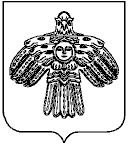 «Удора»муниципальнöй районса администрация  от   23 октября2020 г.      №   998        с. Кослан, Республика Коми   с. Кослан, Республика КомиПоказателиЕдиница измеренияЕдиница измеренияНормативное значение показателя <*>Нормативное значение показателя <*>I. Показатели доступностиI. Показатели доступностиI. Показатели доступностиI. Показатели доступностиI. Показатели доступности1. Наличие возможности получения муниципальной услуги в электронной форме по составу действий, которые заявитель вправе совершить при получении муниципальной услуги:да/нетда/нетдада1.1. Получение информации о порядке и сроках предоставления муниципальной услугида/нетда/нетдада1.2. Запись на прием в организацию для подачи запроса о предоставлении муниципальной услугида/нетда/нетнетнет1.3. Формирование запросада/нетда/нетдада1.4. Прием и регистрация общеобразовательной организацией запроса и иных документов, необходимых для предоставления муниципальной услугида/нетда/нетдада1.5. Оплата государственной пошлины за предоставление муниципальной услуги и уплата иных платежей, взимаемых в соответствии с законодательством Российской Федерациида/нетда/нетнетнет1.6. Получение результата предоставления муниципальной услугида/нетда/нетдада1.7. Получение сведений о ходе предоставления муниципальной услуги, в том числе с использованием информационно-коммуникационных технологийда/нетда/нетдада1.8. Осуществление оценки качества предоставления муниципальной услугида/нетда/нетдада1.9. Досудебное (внесудебное) обжалование решений и действий (бездействия) органа, общеобразовательной организации, должностного лица органа, общеобразовательной организациида/нетда/нетдада2. Наличие возможности получения муниципальной услуги через МФЦда/нетда/нетнетнет3. Количество взаимодействий заявителя с должностными лицами при предоставлении муниципальной услуги и их продолжительностьда/нетда/нетне менее 1,  не более 15 минутне менее 1,  не более 15 минутII. Показатели качестваII. Показатели качестваII. Показатели качестваII. Показатели качества1. Удельный вес заявлений граждан, рассмотренных в установленный срок, в общем количестве обращений граждан в общеобразовательной организации%1001002. Удельный вес обоснованных жалоб в общем количестве заявлений на предоставление муниципальной услуги в общеобразовательной организации%00